ЗАЦВЯРДЖАЮДырэктар дзяржаўнай установы адукацыі“Гімназія г. Дзяржынска”(подпіс)Л.С. Паўхлеб24.01.2017Планправядзення выхаваўчай работы ў гімназічную суботу 28 студзеня 2017 годаПраектнае напаўненне: “СУБОТНЯЯ МАЗАІКА”Намеснік дырэктара па выхаваўчай рабоце          (подпіс)           А.А. Новік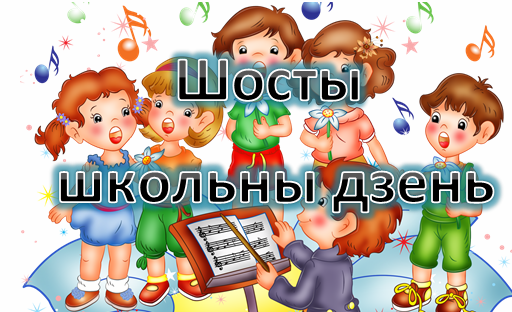 МерыпрыемстваЧас правядзенняАдказныяМесца правядзенняФізкультурна-аздараўленчая дзейнасцьФізкультурна-аздараўленчая дзейнасцьФізкультурна-аздараўленчая дзейнасцьФізкультурна-аздараўленчая дзейнасцьСпартыўныя гульні, зімовыя забавы09.00-15.00Хацкевіч І.С.,Доўнар Д.І.Стадыён, спартыўная залаРабота спартыўнай залы15.00-18.00Хацкевіч І.С.,Доўнар Д.І.Стадыён, спартыўная залаСпартыўная гульня “Два агні”, 3 “А”, 3 “В” кл.11.00-12.00Доўнар Д.І.Малая спарт. залаАб’яднананне па інтарэсах “Белая ладдзя”09.00-10.35Усніч С.Р.Каб. № 11Аб’яднананне па інтарэсах “Таеквандо”13.00-14.00Макаранка В.С.Малая спарт. залаІнтэлектуальная дзейнасцьІнтэлектуальная дзейнасцьІнтэлектуальная дзейнасцьІнтэлектуальная дзейнасцьЗаняткі міжшкольных педагагічных класаў09.00-14.00Нам. дырэктара Асадчая І.І.Кабінеты 2, 3 паверхаўФакультатыўны занятак па вуч. прадмеце “Польская мова”09.15-10.00Шчарбіна Б.У.Каб. № 42Факультатыўныя заняткі па вуч. прадмеце “Хімія”10.00-11.45Маціеўская Л.М.Каб. № 39Факультатыўны занятак па вуч. прадмеце “Англійская мова”10.30-11.15Аляксеева Т.В.Каб. № 1пФакультатыўны занятак па вуч. прадмеце “Грамадазнаўства”10.00-10.45 Гарэлік М.У.Каб. № 35Работа кніжных выстаў “Ванд-роўка па Дзяржыншчыне”, “Беражы ваду, святло, цяпло”, “З маленства знаёмы мастак”З 10.00БібліятэкарБуяноўская Л.С.БібліятэкаМоўная гульня «Welcome to the Land of Games!», 5 кл. (клуб “X-Stream”)10.00-11.00 Паплаўская Г.А.Каб. № 5пМерапрыемства паралелі 6 кл.11.00-12.00Кл. кіраўнікі 6 кл.Каб. № 37Падрыхтоўка гімназістаў да ЦТ “Школа абітурыента”09.30-12.4511.20-13.1511.00-12.00Валахановіч Т.У.,Аляксеева Т.В.,Захарава Л.І.Каб. № 29, каб. № 1п,каб. № 24Віктарына “Я з Вясёлкаю сябрую”10.00-11.00Русель Ж.Ж., Мірон Г.М.Каб. № 6пНаведванне навучэнцамі пач. класаў ЭБЦ г. Дзяржынска10.00-11.00Мазур Н.І.ЭБЦЗаняткі па падрыхтоўцы да ўступных іспытаў у 5 кл. гімназіі09.00-11.00Нам. дырэктара Вялічка Г.У.Згодна раскладаШкола ранняга развіцця (падрыхтоўка дзяцей да навучання ў школе)11.00-13.00Нам. дырэктара Вялічка Г.У.Згодна раскладаАб’яднанне па інтарэсах “Робататэхніка”09.00-15.00Пашкевіч Т.Ю.Каб. № 31Удзел у раённым этапе абл. конкурсу “Школа бяспекі-2017”27.01-28.01Жук У.У.Гімназія № 1 г. ДзяржынскаУдзел навучэнцаў пач. класаў у раённым конкурсе “Я – даследчык!”З 10.00Нам. дырэктара Вялічка Г.У.СШ № 2 г. ДзяржынскаУдзел у VIII абласным турніры юных фізікаў27.01-28.01Доўнар М.Л.МАІРАМузычна-эстэтычная дзейнасцьМузычна-эстэтычная дзейнасцьМузычна-эстэтычная дзейнасцьМузычна-эстэтычная дзейнасцьФакультатыўныя заняткі музычнай накіраванасціПач.: 09.00Нам. дырэктара Асадчая І.І.Згодна раскладуАб’яднанне па інтарэсах “Гімназічны тэатр”10.00-11.35Карвоўскі Ю.А.Зала рытмікіАб’яднанне па інтарэсах “Давайце патанцуем”11.45-14.15Агейка В.У.Зала рытмікіАб’яднанне па інтарэсах “Гімназічнае ТБ”10.00-14.00Кавалеўскі А.С.Каб. № 26Аб’яднанне па інтарэсах “АВС”10.10-11.45Шчарбіна Б.У.Каб. № 42Аб’яднанне па інтарэсах “Дожджык”12.00-13.35Шчарбіна Б.У.Каб. № 42Падрыхтоўка да раённага конкурсу “Баль! Баль! Баль!..”12.00-14.00Каладзінская Л.Л.Каб. № 27Дзейнасць дзіцячых грамадскіх аб’яднанняўДзейнасць дзіцячых грамадскіх аб’яднанняўДзейнасць дзіцячых грамадскіх аб’яднанняўДзейнасць дзіцячых грамадскіх аб’яднанняўУдзел актывістаў вучнёўскага самакіравання ў цырымоніі адкрыцця раённ. мерапр. па прафесійнай арыентацыі11.00-11.10Будаеў М.С.Рэкрэацыя 2 паверхаПадрыхтоўка да Вечара сустрэчы з выпускнікамі09.00-10.0012.00-13.00Галавацкая Г.А.Каб. № 43СППССППССППССППСКансультацыі СППС09.00-10.30Фурса І.В.Каб. № п4Заняткі міжшкольнага педагагічнага класа09.00-10.3012.30-14.00Кандыбайла Г.М.Згодна раскладаГрамадска-карысная дзейнасцьГрамадска-карысная дзейнасцьГрамадска-карысная дзейнасцьГрамадска-карысная дзейнасцьТворчая майстэрня “Шарм” (ЭБЦ)09.00-10.35Швейная майстэрняСмольская С.В.Аб’яднанне па інтарэсах “Тэатр мод”11.30-12.1512.20-13.05Швейная майстэрняСмольская С.В.Аб’яднанне па інтарэсах “Масцярыца”13.10-13.5514.00-14.45Швейная майстэрняСмольская С.В.Раённае мерапрыемства “Шляхі атрымання прафесійнай адукацыі ў Рэспубліцы Беларусь”11.00-15.00Актавая зала, рэкрэацыя 2 паверхаКіраўніцтва гімназііУзаемадзеянне з соцыумамУзаемадзеянне з соцыумамУзаемадзеянне з соцыумамУзаемадзеянне з соцыумамВечар адпачынку18.00-21.30Кіраўніцтва гімназііЗала сталовай